  MIKADO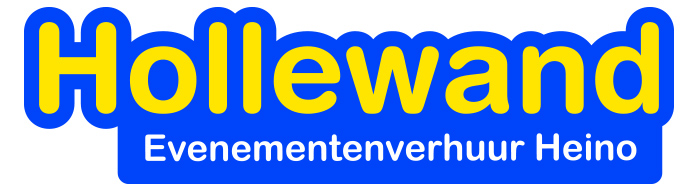 SpelbeschrijvingNeem alle stokjes in een hand. Door ze rechtop te houden vallen de stokjes als je de hand opent kringvormig op tafel of op de grond. Herhaling is toegestaan.Speler voor speler moet men proberen de stokjes op te pakken.Bij het oppakken mag geen enkel ander stokje bewegen. Spelers mogen het Shanghai stokje of een tien puntenstokje als gebruiken bij het oppakken van een nieuw stokje. Zodra een stokje beweegt is de speelbeurt over en is de volgende speler aan de beurt. Het spel is afgelopen zodra alles stokjes opgepakt zijn. De winnaar is de gene met de meeste punten.Puntentelling  1 stokje met spiraal: 20 punten  5 stokjes met 2 blauwe ringen en 1 rode ring: elk 10 punten  5 stokjes met 2 blauwe ringen en 3 rode ring: elke 5 punten15 stokjes met 1 blauwe ring en 1 rode ring: elk 3 punten15 stokjes met 1 blauwe ring en 1 gele ring: elk 2 puntenBenodigde materialen31 stokjes EVENEMENTENVERHUUR HOLLEWAND 0572-394954					WWW.HOLLEWAND.NL